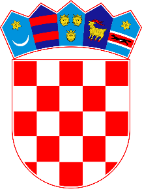 REPUBLIKA HRVATSKAVARAŽDINSKA ŽUPANIJAOPĆINA SVETI ĐURĐOPĆINSKO VIJEĆE KLASA: 120-01/23-02/6URBROJ: 2186-21-02-23-1Sveti Đurđ, 19.10.2023. Na temelju članka 10. stavka 1. Zakona o plaćama u lokalnoj i područnoj (regionalnoj) samoupravi („Narodne novine“ broj 28/10. i 10/23) i članka 22. Statuta Općine Sveti Đurđ („Službeni glasnik Varaždinske županije“ broj 30/21., 18/23.), Općinsko vijeće Općine Sveti Đurđ, na prijedlog Općinskog načelnika, na svojoj 26. sjednici održanoj dana 19.10.2023. godine donosi sljedeću  O D L U K Uo izmjeni Odluke o koeficijentima za obračun plaća službenika i namještenika Jedinstvenog upravnog odjela Općine Sveti Đurđ Članak 1.U Odluci o koeficijentima za obračun plaća službenika i namještenika Jedinstvenog upravnog odjela Općine Sveti Đurđ („Službeni vjesnik Varaždinske županije“ broj 26/23., 45/23.) (dalje u tekstu: Odluka), u tablici u članku 1. Odluke mijenja se koeficijent za obračun plaće radnog mjesta „pročelnik Jedinstvenog upravnog odjela“ na sljedeći način:Članak 2.Ostale odredbe Odluke iz članka 1. ostaju neizmijenjene. Članak 3.Ova Odluka stupa na snagu osmog dana od dana objave u „Službenom vjesniku Varaždinske županije.“PREDSJEDNIK OPĆINSKOG VIJEĆA Damir Grgec PREDLAGATELJ:	općinski načelnik na temelju odredbe članka 40. Statuta Općine Sveti Đurđ („Službeni vjesnik Varaždinske županije“ broj 30/21., 18/23.)PRAVNI TEMELJ:	članak 10. stavak 1. Zakona o plaćama u lokalnoj i područnoj (regionalnoj) samoupravi („Narodne novine“ broj 28/10, 10/23.)Obrazloženje Odlukom o koeficijentima za obračun plaća službenika i namještenika Jedinstvenog upravnog odjela Općine Sveti Đurđ („Službeni vjesnik Varaždinske županije“ broj 26/23., 45/23.) utvrđeni su koeficijenti za obračun plaća službenika i namještenika u Jedinstvenom upravnom odjelu Općine Sveti Đurđ. Navedenom Odlukom je tako utvrđen i koeficijent za radno mjesto glavni rukovoditelj – pročelnik Jedinstvenog upravnog odjela u vrijednosti od 2,35. Odredbom članka 4. Uredbe o klasifikaciji radnih mjesta službenika i namještenika u lokalnoj i područnoj (regionalnoj) samoupravi propisano je da se standardna mjerila (potrebno stručno znanje, složenost poslova, samostalnost u radu, stupanj suradnje s drugim tijelima i komunikacije sa strankama, stupanj odgovornosti) određuju za potrebe učinkovitog obavljanja poslova određenog radnog mjesta. Nadalje, stavak 1. članka 10. Zakona o plaćama u lokalnoj i područnoj (regionalnoj) samoupravi („Narodne novine“ broj 28/10., 10/23.) propisuje da koeficijente za obračun plaće službenika i namještenika u upravnim odjelima i službama jedinica lokalne i područne (regionalne) samouprave određuje odlukom predstavničko tijelo jedinice lokalne i područne (regionalne) samouprave, na prijedlog župana, gradonačelnika, odnosno općinskog načelnika, dok stavak 2. istog članka propisuje da koeficijenti za obračun plaće službenika i namještenika određuju se unutar raspona koeficijenata od 1,00 do 6,00.S obzirom na opseg i složenost poslova koje obavlja pročelnik Jedinstvenog upravnog odjela, visok stupanj samostalnosti te visok stupanj odgovornosti, ukazuje se potreba za odgovarajuće vrednovanje navedenog radnog mjesta.   U tom smislu predlaže se izmjena koeficijenta s dosadašnjih 2,35 na 3,20 te se sukladno tome predlaže i donošenje ove Odluke o izmjeni Odluke o koeficijentima za obračun plaća službenika i namještenika Jedinstvenog upravnog odjela Općine Sveti Đurđ. RADNA MJESTA I. KATEGORIJE RADNA MJESTA I. KATEGORIJE RADNA MJESTA I. KATEGORIJE RADNA MJESTA I. KATEGORIJE Potkategorija radnog mjestaNaziv radnog mjesta Klasifikacijski rangKoeficijentGlavni rukovoditeljPročelnik Jedinstvenog upravnog odjela1.3,20